Year 10  standard elaborationsNotesThe SEs for Mathematics are organised using the Mathematical proficiencies. The Mathematical proficiencies include Understanding, Fluency, Reasoning and Problem-solving. The Mathematical proficiencies represent the valued features or assessable elements.For a specific assessment task, the standard elaborations description (in the previous table) can be modified to include task-specific content. Task-specific content can be drawn from an aspect of the achievement standard and the related content description/s which are aligned to the Mathematical proficiencies being assessed. Table 1 provides examples of how content can be related to the standard elaborations valued features for task-specific marking guides at a C standard.Table 2 helps clarify key terms from the standard descriptors in the Mathematics SEs and should be used in conjunction with the ACARA Australian Curriculum Mathematics glossary: https://v9.australiancurriculum.edu.au/content/dam/en/curriculum/ac-version-9/downloads/mathematics/mathematics-glossary-v9.docx Table 1:  Examples of how content can be related to the SE valued features for task-specific marking guides at a C standardTable 2: Key terms used in Mathematics SEs © State of Queensland (QCAA) 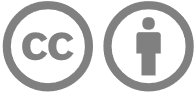 Licence: https://creativecommons.org/licenses/by/4.0 | Copyright notice: www.qcaa.qld.edu.au/copyright — lists the full terms and conditions, which specify certain exceptions to the licence. | Attribution: (include the link): © State of Queensland (QCAA) 2024Unless otherwise indicated material from Australian Curriculum is © ACARA 2010–present, licensed under CC BY 4.0. For the latest information and additional terms of use, please check the Australian Curriculum website and its copyright notice.Year 10 standard elaborations — 
Australian Curriculum : PurposeThe standards elaborations (SEs) have been designed to support teachers to connect curriculum to evidence in assessment so that students are assessed on what they have had the opportunity to learn. The SEs can be used to:make consistent and comparable judgments, on a five-point scale, about the evidence of learning in a folio of student work across a year/banddevelop task-specific standards (or marking guides) for individual assessment tasksquality assure planning documents to ensure coverage of the achievement standard across a year/band.StructureThe SEs have been developed using the Australian Curriculum achievement standard. The achievement standard for Mathematics describes what students are expected to know and be able to do at the end of each year. Teachers use the SEs during and at the end of a teaching period to make on-balance judgments about the qualities in student work that demonstrate the depth and breadth of their learning.The Mathematics SEs have been organised using the Mathematical proficiencies. Performance across the five-point scale is frequently described in terms of complexity and familiarity of the standards descriptor being assessed. Across the standards elaborations in Year 7 to Year 10, this is described using: A — complex unfamiliar, B — complex familiar, C — simple familiar, D — some simple familiar, E — isolated and obvious.In Queensland, the achievement standard represents the C standard — a sound level of knowledge and understanding of the content, and application of skills. The SEs are presented in a matrix where the discernible differences and/or degrees of quality between each performance level are highlighted. Teachers match these discernible differences and/or degrees of quality to characteristics of student work to make judgments across a five-point scale. Terms are described in the Notes section following the matrix.Year 10 Australian Curriculum:  achievement standardBy the end of Year 10, students recognise the effect of approximations of real numbers in repeated calculations. They use mathematical modelling to solve problems involving growth and decay in financial and other applied situations, applying linear, quadratic and exponential functions as appropriate, and solve related equations, numerically and graphically. Students make and test conjectures involving functions and relations using digital tools. They solve problems involving simultaneous linear equations and linear inequalities in 2 variables graphically and justify solutions.Students interpret and use logarithmic scales representing small or large quantities or change in applied contexts. They solve measurement problems involving surface area and volume of composite objects. Students apply Pythagoras’ theorem and trigonometry to solve practical problems involving right-angled triangles. They identify the impact of measurement errors on the accuracy of results. Students use mathematical modelling to solve practical problems involving proportion and scaling, evaluating and modifying models, and reporting assumptions, methods and findings. They use deductive reasoning, theorems and algorithms to solve spatial problems. Students interpret networks used to represent practical situations and describe connectedness.They plan and conduct statistical investigations involving bivariate data. Students represent the distribution of data involving 2 variables, using tables and scatter plots, and comment on possible association. They analyse inferences and conclusions in the media, noting potential sources of bias. Students compare the distribution of continuous numerical data using various displays, and discuss distributions in terms of centre, spread, shape and outliers. They apply conditional probability to solve problems involving compound events. Students design and conduct simulations involving conditional probability, using digital tools.Source: Australian Curriculum, Assessment and Reporting Authority (ACARA), Australian Curriculum Version 9.0  for Foundation–10 https://v9.australiancurriculum.edu.au/f-10-curriculum/learning-areas/mathematics/year-10?view=quick&detailed-content-descriptions=0&hide-ccp=0&hide-gc=0&side-by-side=1&strands-start-index=0&subjects-start-index=0 Note: The Mathematics SEs are organised by the Mathematical proficiencies. The proficiencies represent the actions students demonstrate when working mathematically. The proficiencies are embedded as verbs in the achievement standard and related content descriptions. For further information about the connections between the achievement standard aspects and the standard elaborations see Table 1 on page 4.ABCDEThe folio of student work contains evidence of the following:The folio of student work contains evidence of the following:The folio of student work contains evidence of the following:The folio of student work contains evidence of the following:The folio of student work contains evidence of the following:Mathematical proficienciesUnderstandingaccurate and consistent identification, representation, description and connection of mathematical concepts and relationships in complex unfamiliar, complex familiar, and simple familiar situationsaccurate identification, representation, description and connection of mathematical concepts and relationships in complex familiar and simple familiar situationsidentification, representation, description and connection of mathematical concepts and relationships in simple familiar situationspartial identification, representation and description of mathematical concepts and relationships in some simple familiar situationsfragmented identification, representation and description of mathematical concepts and relationships in isolated and obvious situationsMathematical proficienciesFluencychoice, use and application of comprehensive facts, definitions, and procedures to find solutions in complex unfamiliar, complex familiar, and simple familiar situationschoice, use and application of effective facts, definitions, and procedures to find solutions in complex familiar and simple familiar situationschoice, use and application of facts, definitions, and procedures to find solutions in simple familiar situationschoice and use of partial facts, definitions, and procedures to find solutions in some simple familiar situationschoice and use of fragmented facts, definitions and procedures to find solutions in isolated and obvious situationsMathematical proficienciesReasoningcomprehensive explanation of mathematical thinking, strategies used, and conclusions reached in complex unfamiliar, complex familiar, and simple familiar situationsdetailed explanation of mathematical thinking, strategies used, and conclusions reached in complex familiar and simple familiar situationsexplanation of mathematical thinking, strategies used, and conclusions reached in simple familiar situationspartial explanation of mathematical thinking, strategies used, and conclusions reached in some simple familiar situationsfragmented explanation of mathematical thinking, strategies used, and conclusions reached in isolated and obvious situationsMathematical proficienciesProblem-solvingpurposeful use of problem-solving approaches to find solutions to problems.effective use of problem-solving approaches to find solutions to problems. use of problem-solving approaches to find solutions to problems. partial use of problem-solving approaches to make progress towards finding solutions to problems.fragmented use of problem-solving approaches to make progress towards finding solutions to problems.Keyshading emphasises the qualities that discriminate between the A–E descriptorsAspect of the achievement standardRelated content description/sSE valued features (Mathematical proficiencies)Examples of how content can be related to the SE valued features Students recognise the effect of approximations of real numbers in repeated calculations.Numberrecognise the effect of using approximations of real numbers in repeated calculations and compare the results when using exact representations AC9M10N01Understandingrecognising the effect of approximations of real numbers in repeated calculationsThey use mathematical modelling to solve problems involving growth and decay in financial and other applied situations, applying linear, quadratic and exponential functions as appropriate, and solve related equations, numerically and graphically.Algebraexpand, factorise and simplify expressions and solve equations algebraically, applying exponent laws involving products, quotients and powers of variables, and the distributive property AC9M10A01Fluencysolving problems involving growth and decay in financial and other applied situations applying linear, quadratic and exponential functions as appropriatesolving related equations, numerically and graphicallyThey use mathematical modelling to solve problems involving growth and decay in financial and other applied situations, applying linear, quadratic and exponential functions as appropriate, and solve related equations, numerically and graphically.Algebraexpand, factorise and simplify expressions and solve equations algebraically, applying exponent laws involving products, quotients and powers of variables, and the distributive property AC9M10A01Problem-solvingusing mathematical modelling to solve problemsuse mathematical modelling to solve applied problems involving growth and decay, including financial contexts; formulate problems, choosing to apply linear, quadratic or exponential models; interpret solutions in terms of the situation; evaluate and modify models as necessary and report assumptions, methods and findings AC9M10A04Problem-solvingusing mathematical modelling to solve problemsStudents make and test conjectures involving functions and relations using digital tools.Algebraexperiment with functions and relations using digital tools, making and testing conjectures and generalising emerging patterns AC9M10A05Reasoningmaking and testing conjectures involving functions and relations using digital toolsThey solve problems involving simultaneous linear equations and linear inequalities in 2 variables graphically and justify solutions.Algebrasolve linear inequalities and simultaneous linear equations in 2 variables; interpret solutions graphically and communicate solutions in terms of the situation AC9M10A02Fluencysolving problems involvingsimultaneous linear equations in 2 variables graphicallylinear inequalities in 2 variables graphicallyThey solve problems involving simultaneous linear equations and linear inequalities in 2 variables graphically and justify solutions.Algebrasolve linear inequalities and simultaneous linear equations in 2 variables; interpret solutions graphically and communicate solutions in terms of the situation AC9M10A02Reasoningjustifying solutions from problems involvingsimultaneous linear equations in 2 variables graphicallylinear inequalities in 2 variables graphicallyStudents interpret and use logarithmic scales representing small or large quantities or change in applied contexts.Measurementinterpret and use logarithmic scales in applied contexts involving small and large quantities and change AC9M10M02Understandinginterpreting logarithmic scales representing small or large quantities or change in applied contextsStudents interpret and use logarithmic scales representing small or large quantities or change in applied contexts.Measurementinterpret and use logarithmic scales in applied contexts involving small and large quantities and change AC9M10M02Fluency using logarithmic scales representing small or large quantities or change in applied contextsThey solve measurement problems involving surface area and volume of composite objects.Measurementsolve problems involving the surface area and volume of composite objects using appropriate units AC9M10M01Fluencysolving measurement problems involvingsurface area of composite objectsvolume of composite objectsStudents apply Pythagoras’ theorem and trigonometry to solve practical problems involving right-angled triangles.Measurementsolve practical problems applying Pythagoras’ theorem and trigonometry of right-angled triangles, including problems involving direction and angles of elevation and depression AC9M10M03Fluencysolving practical problems involving right-angled triangles by applying Pythagoras’ theorem and trigonometryThey identify the impact of measurement errors on the accuracy of results.Measurementidentify the impact of measurement errors on the accuracy of results in practical contexts AC9M10M04Understandingidentifying the impact of measurement errors on the accuracy of resultsStudents use mathematical modelling to solve practical problems involving proportion and scaling, evaluating and modifying models, and reporting assumptions, methods and findings.Measurementuse mathematical modelling to solve practical problems involving proportion and scaling of objects; formulate problems and interpret solutions in terms of the situation; evaluate and modify models as necessary, and report assumptions, methods and findings AC9M10M05Fluencysolving practical problems involving proportion and scalingStudents use mathematical modelling to solve practical problems involving proportion and scaling, evaluating and modifying models, and reporting assumptions, methods and findings.Measurementuse mathematical modelling to solve practical problems involving proportion and scaling of objects; formulate problems and interpret solutions in terms of the situation; evaluate and modify models as necessary, and report assumptions, methods and findings AC9M10M05Reasoningevaluating and modifying mathematical modelsreporting assumptions, methods and findings of mathematical modelsStudents use mathematical modelling to solve practical problems involving proportion and scaling, evaluating and modifying models, and reporting assumptions, methods and findings.Measurementuse mathematical modelling to solve practical problems involving proportion and scaling of objects; formulate problems and interpret solutions in terms of the situation; evaluate and modify models as necessary, and report assumptions, methods and findings AC9M10M05Problem-solvingusing mathematical modelling to solve practical problemsThey use deductive reasoning, theorems and algorithms to solve spatial problems.Spaceapply deductive reasoning to proofs involving shapes in the plane and use theorems to solve spatial problems AC9M10SP01design, test and refine solutions to spatial problems using algorithms and digital tools; communicate and justify solutions AC9M10SP03Problem-solvingusing deductive reasoning, theorems and algorithms to solve spatial problemsStudents interpret networks used to represent practical situations and describe connectedness.Spaceinterpret networks and network diagrams used to represent relationships in practical situations and describe connectedness AC9M10SP02Understandinginterpreting networks used to represent practical situationsdescribing connectedness of the networkThey plan and conduct statistical investigations involving bivariate data.Statisticsconstruct scatterplots and comment on the association between the 2 numerical variables in terms of strength, direction and linearity AC9M10ST03construct two-way tables and discuss possible relationship between categorical variables AC9M10ST04plan and conduct statistical investigations of situations that involve bivariate data; evaluate and report findings with consideration of limitations of any inferences AC9M10ST05Problem-solvingplanning and conducting statistical investigations involving bivariate dataStudents represent the distribution of data involving 2 variables, using tables and scatter plots, and comment on possible association.Statisticsconstruct scatterplots and comment on the association between the 2 numerical variables in terms of strength, direction and linearity AC9M10ST03construct two-way tables and discuss possible relationship between categorical variables AC9M10ST04Understandingrepresenting the distribution of data involving 2 variablesStudents represent the distribution of data involving 2 variables, using tables and scatter plots, and comment on possible association.Statisticsconstruct scatterplots and comment on the association between the 2 numerical variables in terms of strength, direction and linearity AC9M10ST03construct two-way tables and discuss possible relationship between categorical variables AC9M10ST04Fluencyusing tables and scatter plots Students represent the distribution of data involving 2 variables, using tables and scatter plots, and comment on possible association.Statisticsconstruct scatterplots and comment on the association between the 2 numerical variables in terms of strength, direction and linearity AC9M10ST03construct two-way tables and discuss possible relationship between categorical variables AC9M10ST04Reasoningcommenting on possible association between 2 numerical variablesThey analyse inferences and conclusions in the media, noting potential sources of bias.Statisticsanalyse claims, inferences and conclusions of statistical reports in the media, including ethical considerations and identification of potential sources of bias AC9M10ST01Reasoninganalysing inferences and conclusions in the media, noting potential sources of biasStudents compare the distribution of continuous numerical data using various displays, and discuss distributions in terms of centre, spread, shape and outliers.Statisticscompare data distributions for continuous numerical variables using appropriate data displays including boxplots; discuss the shapes of these distributions in terms of centre, spread, shape and outliers in the context of the data AC9M10ST02construct scatterplots and comment on the association between the 2 numerical variables in terms of strength, direction and linearity AC9M10ST03Reasoningcomparing the distribution of continuous numerical data using various displays discussing distributions in terms of centre, spread, shape and outliersThey apply conditional probability to solve problems involving compound events.Probabilityuse the language of “if ... then”, “given”, “of”, “knowing that” to describe and interpret situations involving conditional probability AC9M10P01design and conduct repeated chance experiments and simulations using digital tools to model conditional probability and interpret results AC9M10P02Fluencyapplying conditional probability to solve problems involving compound eventsStudents design and conduct simulations involving conditional probability, using digital tools.Probabilitydesign and conduct repeated chance experiments and simulations using digital tools to model conditional probability and interpret results AC9M10P02Problem-solvingdesigning and conducting simulations involving conditional probability, using digital toolsTermDescriptionSimple familiarProblems of this degree of difficulty require students to demonstrate knowledge and understanding of the subject matter and application of skills in a situation where:relationships and interactions are obvious and have few elements; andall of the information to solve the problem is identifiable; that isthe required procedure is clear from the way the problem is posed, orin a context that has been a focus of prior learning.Students are not required to interpret, clarify and analyse problems to develop responses.Complex familiarProblems of this degree of difficulty require students to demonstrate knowledge and understanding of the subject matter and application of skills in a situation where:relationships and interactions have a number of elements, such that connections are made with subject matter within and/or across the strands of mathematics; andall of the information to solve the problem is identifiable; that isthe required procedure is clear from the way the problem is posed, orin a context that has been a focus of prior learning.Some interpretation, clarification and analysis will be required to develop responses.Creating complex familiar examples may include making changes to the:number of steps required to solve the problem/situationchanges to increments, benchmarks or scalenumber of attributes considered.Complex unfamiliarProblems of this degree of difficulty require students to demonstrate knowledge and understanding of the subject matter and application of skills in a situation where:relationships and interactions have a number of elements, such that connections are made with subject matter within and/or across the strands of mathematics; andall the information to solve the problem is not immediately identifiable; that isthe required procedure is not clear from the way the problem is posed, andin a context in which students have had limited prior experience.Students interpret, clarify and analyse problems to develop responses.Creating unfamiliar examples may include making changes to the:context for application, e.g. financial, measurement, spatial or statisticaltype of representation, e.g. physical, visual or symbolicorientation of representation, e.g. horizontal or verticalmerge of subject matter/concepts from across different strands.